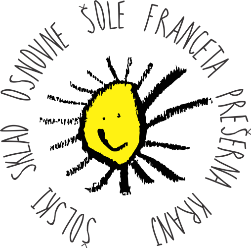 Prijava prostovoljnih članov šolskega sklada OŠ Franceta Prešerna KranjV letošnjem šolskem letu vabimo starše, zaposlene v šoli, znance ..., da se prostovoljno pridružijo šolskemu skladu in pomagajo pri zbiranju virov prihodkov  šolskega sklada, ki je izključno namenjen učencem šole.Spodaj podpisani se prijavljam v skupino prostovoljnih članov Šolskega sklada Osnovne šole Franceta Prešerna Kranj in se obvezujem, da bom v letošnjem šolskem letu ali do preklica mesečno prispeval 1 EUR (lahko znesek tudi spremenite _______ ) za šolski sklad. Prijavo oddajte razredniku ali pošljite na šolo na naslov Šolski sklad Osnovne šole Franceta Prešerna Kranj, Kidričeva 49, 4000 Kranj, ali urska.ude@sfpkr.si.Ime in priimek člana: Ime in priimek učenca/ke, razred:Telefon prostovoljnega člana: Elektronski naslov: V Kranju, Sredstva bodo pripisana mesečni položnici učenca ali odtrgana pri plači. Donacijo lahko kadarkoli prekinete s klicem ali elektronsko pošto na Šolski sklad.